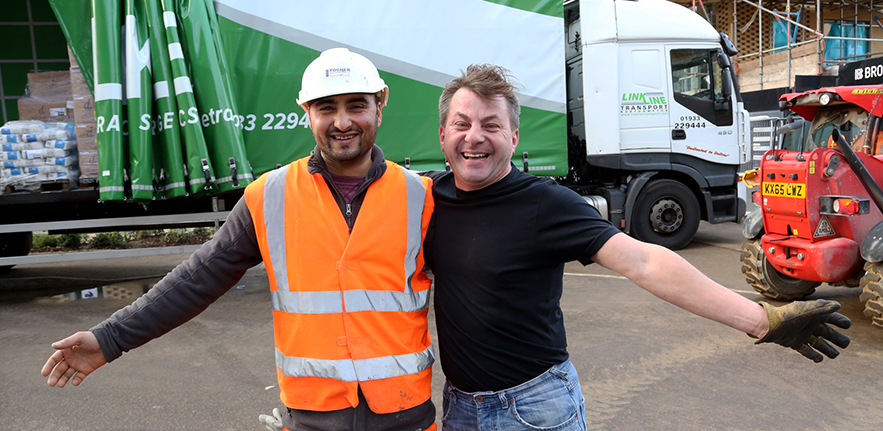 Ką reiškia būti ES piliečiu, dirbančiu Jungtinėje Karalystėje?Kembridžo universiteto mokslininkės Catherine Barnard ir Amy Ludlow bando suprasti viltis, lūkesčius ir patirtis ES piliečių, atvykstančių dirbti į JK. Mes taip pat siekiame suprasti, ką ES migracija reiškia JK piliečiams, įmonėms ir organizacijoms.Ar galėtumėte pagelbėti mums pasidalindami savo požiūriu ir patirtimi? Jei taip, maloniai prašome susisiekti: euworker@hermes.cam.ac.uk https://www.facebook.com/eu.migrantworker/ @eumigrantworker